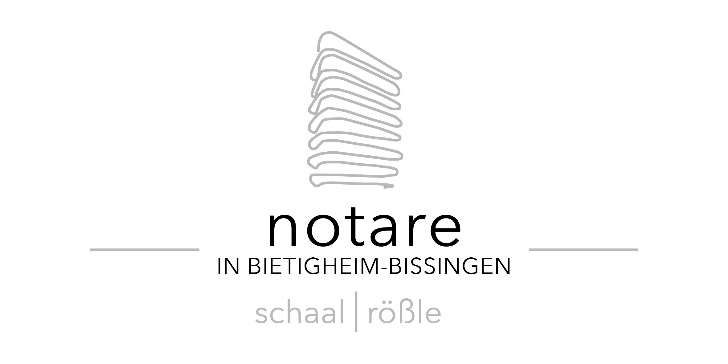 Bitte senden Sie dieses Datenblatt ausgefüllt an das Notariat zurückDatenblatt für eine Scheidungs- bzw. TrennungsvereinbarungHinweis: Dieses Datenblatt dient zur Vorbereitung des Notartermins. Damit Ihre Wünsche sachgerecht berücksichtigt werden können, sind wir darauf angewiesen, dass uns detaillierte Informationen vorliegen. Wir möchten Sie daher bitten, sich die Zeit zu nehmen, das Datenblatt genau auszufüllen und alles anzugeben.Mit der Übersendung dieses Datenblattes an den Notar, versichere ich, dass ich im Auftrag aller angegebenen Vertragsbeteiligten handele und beauftrage den Notar mit der Erstellung des Vertragsentwurfes.Es wird versichert, dass vor dem Beurkundungstermin keine Zahlungen auf die Gegenleistung aus dem Rechtsgeschäft geflossen sind/fließen, wie bspw. Vorauszahlungen auf den Kaufpreis oder Bindungsentgelte. Ferner wird versichert, dass Zahlungen ausschließlich auf ein Konto des Veräußerers im Inland und nicht auf ein Konto einer dritten Person erbracht werden. Zahlungen werden ferner ausschließlich unbar und von Konten aus erbracht, die in einem EU-Staat oder einem Staat des EWR liegen.Es wird versichert, dass die angegebenen Beteiligten keine politisch exponierten Personen nach § 1 Abs. 12 des Geldwäschegesetz (GWG) oder Familienangehörige solcher Personen im Sinne des § 1 Abs. 13 GWG sind.Notare Schaal & RößleBorsigstraße 474321 Bietigheim-Bissingennotare@schaal-roessle.dewww.schaal-roessle.deTel.: 07142 / 46996 - 00Fax: 07142 / 46996 - 49EhegattenEhegatte 1Ehegatte 2NameVornameggf. GeburtsnameGeburtsdatumGeburtsortGeburtsregister-Nr.Straße/HausnummerPLZ/OrtBeruf
Vollzeit / Teilzeit in %TelefonE-MailKrankenversichert  gesetzlich           privat                               gesetzlich           privatStaatsangehörigkeit/en	
 deutsch
	 der deutschen Sprache 	      mächtig	 Dolmetscher gewünscht deutsch
	 der deutschen Sprache 	       mächtig	 Dolmetscher gewünschtSteuer-Identifikations-Nr.Besteht eine derzeitige Schwangerschaft  ja nein ja neinFamilienstand (derzeit) ledig verheiratet rechtskräftig geschieden ledig verheiratet rechtskräftig geschiedenGüterstand (derzeit, falls verheiratet) Gütertrennung	 Gütergemeinschaft ohne Ehevertrag verheiratet	  Gütertrennung	 Gütergemeinschaft ohne Ehevertrag verheiratet	 Existieren bereits Eheverträge oder andere Vereinbarungen nein	 ja (ggf. bitte Kopie beifügen) nein	 ja (ggf. bitte Kopie beifügen)Standesamtliche Eheschließung ja, 	am			in nein ja, 	am			in neinGetrennt lebend ja, 	seit nein ja, 	seit neinScheidungsantrag gestellt  ja, 	am	durch
	beim Amtsgericht					
	AZ: noch nicht gestellt; es besteht jedoch Scheidungsabsicht  noch nicht gestellt; es besteht keine Scheidungsabsicht 
 ja, 	am	durch
	beim Amtsgericht					
	AZ: noch nicht gestellt; es besteht jedoch Scheidungsabsicht  noch nicht gestellt; es besteht keine Scheidungsabsicht 
gemeinsame KinderKind 1Kind 2Kind 3NameVornameggf. GeburtsnameGeburtsdatumGeburtsortStraße/HausnummerPLZ/OrtWohnhaft bei Mutter Vater Mutter Vater Mutter VaterRegelung zum Sorge- und Umgangsrecht gewünscht nicht gewünscht gewünscht nicht gewünscht gewünscht nicht gewünschtRegelung zum Kindesunterhalt gewünscht nicht gewünscht gewünscht nicht gewünscht gewünscht nicht gewünschteinseitige KinderKinder des Ehegatten 1Kinder des Ehegatten 1Kinder des Ehegatten 1Kinder des Ehegatten 2Kinder des Ehegatten 2Kinder des Ehegatten 2NameVornameggf. GeburtsnameGeburtsdatumGeburtsortStraße/HausnummerPLZ/OrtWohnhaft bei Mutter Vater Mutter Vater Mutter Vater Mutter Vater Mutter Vater Mutter VaterRegelung zum Sorge- und Umgangsrecht gewünscht nicht gewünscht gewünscht nicht gewünscht gewünscht nicht gewünscht gewünscht nicht gewünscht gewünscht nicht gewünscht gewünscht nicht gewünschtRegelung zum Kindesunterhalt gewünscht nicht gewünscht gewünscht nicht gewünscht gewünscht nicht gewünscht gewünscht nicht gewünscht gewünscht nicht gewünscht gewünscht nicht gewünschtAngaben zum VermögenAngaben zum VermögenAngaben zum VermögenAngaben zum VermögenAngaben zum VermögenImmobilien in Deutschland(Grundbuch, Blatt, Flst-Nr., Beschrieb)Immobilien in Deutschland(Grundbuch, Blatt, Flst-Nr., Beschrieb)Immobilien in Deutschland(Grundbuch, Blatt, Flst-Nr., Beschrieb) nein ja, und zwar:  Grundbuch von                                    Blatt Nr.
		   Flurstück Nr.

		   Grundbuch von                                    Blatt Nr.
		   Flurstück Nr.
	
Verkehrswert der jeweiligen Immobilie in Euro: nein ja, und zwar:  Grundbuch von                                    Blatt Nr.
		   Flurstück Nr.

		   Grundbuch von                                    Blatt Nr.
		   Flurstück Nr.
	
Verkehrswert der jeweiligen Immobilie in Euro:Immobilien im Ausland(Grundbuch, Blatt, Flst-Nr., Beschrieb)Immobilien im Ausland(Grundbuch, Blatt, Flst-Nr., Beschrieb)Immobilien im Ausland(Grundbuch, Blatt, Flst-Nr., Beschrieb) nein ja, und zwar:  Grundbuch von                                    Blatt Nr.
		   Flurstück Nr.

Verkehrswert der jeweiligen Immobilie in Euro: nein ja, und zwar:  Grundbuch von                                    Blatt Nr.
		   Flurstück Nr.

Verkehrswert der jeweiligen Immobilie in Euro:Beteiligung an UnternehmenBeteiligung an UnternehmenBeteiligung an Unternehmen nein		 ja, und zwar:
 nein		 ja, und zwar:
Gesellschaftsbeteiligung:Gesellschaftsbeteiligung:Gesellschaftsbeteiligung:Gesellschaftsbeteiligung:Gesellschaftsbeteiligung:Firma(Name der Gesellschaft)Firma(Name der Gesellschaft)Sitz(politische Gemeinde)Sitz(politische Gemeinde)RegistergerichtRegistergerichtHRB Nr./HRA Nr.HRB Nr./HRA Nr.Geschäftsanschrift(Straße/Hausnummer/PLZ/Ort)Geschäftsanschrift(Straße/Hausnummer/PLZ/Ort)Beratender Rechtsanwalt/SteuerberaterBeratender Rechtsanwalt/SteuerberaterVermögensauseinandersetzungVermögensauseinandersetzungVermögensauseinandersetzungVermögensauseinandersetzungVermögensauseinandersetzungImmobilie übernimmtImmobilie übernimmtImmobilie übernimmt Ehefrau Ehemann Ehefrau EhemannAusgleichszahlungAusgleichszahlungAusgleichszahlung nicht gewünscht in Höhe von €			,fällig am nicht gewünscht in Höhe von €			,fällig amÜbernahme von SchuldenÜbernahme von SchuldenÜbernahme von Schulden nicht gewünscht ja, und zwar
      a) Darlehen Nr.			bei 
           in Höhe von €			Stand zum
      b) Darlehen Nr.			bei 
           in Höhe von €			Stand zum


 nicht gewünscht ja, und zwar
      a) Darlehen Nr.			bei 
           in Höhe von €			Stand zum
      b) Darlehen Nr.			bei 
           in Höhe von €			Stand zum


Übernahme von Bausparverträgen 
oder anderen VerträgenÜbernahme von Bausparverträgen 
oder anderen VerträgenÜbernahme von Bausparverträgen 
oder anderen Verträgen nicht gewünscht ja, und zwar
      a) Vertrag Nr.			bei 
           in Höhe von €			Stand zum
      b) Vertrag Nr.			bei 
           in Höhe von €			Stand zum


 nicht gewünscht ja, und zwar
      a) Vertrag Nr.			bei 
           in Höhe von €			Stand zum
      b) Vertrag Nr.			bei 
           in Höhe von €			Stand zum


EhewohnungEhewohnungEhewohnung wird seit                            von Herrn/Frau                      allein genutzt nutzt künftig wer?
 wird seit                            von Herrn/Frau                      allein genutzt nutzt künftig wer?
HausratHausratHausrat bereits verteilt noch zu verteilen bereits verteilt noch zu verteilenÜbernahme einzelner Gegenstände durchEhefrau:




Ehefrau:




Ehefrau:




Ehemann:




Güterrecht / Zugewinnausgleich Vermögensausgleich bei Beendigung der Ehe) Anspruch auf Zugewinnausgleich in Höhe von €			fällig am
			von						gegen Verzicht auf Zugewinnausgleich im Zuge o.g. Vermögensauseinandersetzung künftig Gütertrennung Sonstiges
Nachehelicher Unterhalt vollständiger Verzicht auf Unterhalt (u. U. nicht zulässig, insb. bei Betreuung gemeinsamer Kinder) gesetzliche Regelung bleibt (gegenseitige Unterhaltsansprüche nach Scheidung) Verzicht auf einzelne Unterhaltstatbestände, nämlich:
 Vereinbarung zu Dauer/ Höhe des Unterhalts:
 Sonstiges
Versorgungsausgleich vollständiger Ausschluss des Versorgungsausgleichs
 ohne Gegenleistung
 mit Gegenleistung (Bsp.: Verpflichtung zur Einzahlung in Rentenversicherung)
 gesetzliche Regelung bleibt (Aufteilung der in der Ehe erworbenen Rentenansprüche)
 teilweiser Ausschluss (Bsp.: Bestimmter Versorgungsanrechte oder einseitiger Ausschluss)
Entwürfe mit Datenschutzinformationen anEntwürfe mit Datenschutzinformationen anEntwürfe mit Datenschutzinformationen an Ehefrau Ehemann Rechtsanwalt
Name:
Adresse: Rechtsanwalt
Name:
Adresse:Terminwunsch (ohne Gewähr) bei Notar Daniel Schaal	 Moritz Rößle	 Egal                      Vorbesprechung gewünscht
Ort, DatumUnterschrift AuftraggebersName: __________________________(zwingend erforderlich!)